Export Promotion Bureau, Bangladesh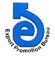 Export performance of Service Sector for the Month of July-December-2018-19(Value in  Mn. US$)Data Source: Bangladesh Bank2. National Export Performance of Goods for July-November-2018-19 And Service Sector for July-December- 2018-19            (Value in  Mn. US$) ProductsExport Performance for FY2017-18Export Target forFY 2018-19Strategic Target for July-Dec. 2018-19Export Performance for July-Dec. 2018-19% Change of export PerformanceOverS. TargetExport Performance for July- Dec.2017-18% Change of export performance July-Dec. 2018-19 Over July-Dec. 2017-1812345678Total (A+B+C)4339.705,000.002500.002871.3014.851908.0450.48A. Goods Procured in ports by carriers73.0890.0045.0046.072.3835.4729.88B. Goods sold under merchanting6.517.003.5016.41368.863.03441.58C.  Services4260.114,903.002451.502808.8114.581869.5450.24Manufacturing Services on Physical inputs owned by103.11104.0052.0092.0076.921.306976.922.Maintenance and repair services5.797.003.502.85-18.572.619.203.  Transportation589.20753.00376.50352.45-6.39284.9923.673.1 Sea Transport283.74350.59175.30147.35-15.94126.4816.503.2 Air Transport302.38400.00200.00203.961.98156.5130.323.3 Rail Transport000.010.010.141300.00003.4 Road Transport1.722.401.200.27-77.501.17-76.92Others1.361.500.750.73-2.670.83-12.05Travel344.81425.00212.50177.66-16.40172.992.704.1 Business1.301.200.600.7321.670.4852.084.2 Personal343.51423.80211.90176.93-16.50172.502.57Construction Services146.28155.0077.50202.14160.8355.80262.26Insurance Services4.115.502.750.32-88.360.68-52.94Financial Services (other than insurance)147.90195.0097.5057.09-41.4595.18-40.02Charges for the use of intellectual Property0.340.500.250.20-20.000.03566.67Telecommunication and Information Services538.23528.00264.00294.8711.69256.7214.869.1Telecommunication Services349.77338.00169.00184.018.88167.639.779.2. Computer Services182.01180.0090.00107.1019.0087.1122.959.3 Information Services6.4610.005.003.76-24.801.9790.86Other Business Services681.25830.00415.00482.4116.24290.9865.79Personal, Cultural and Recreational15.3120.0010.009.80-2.008.6713.03Government goods and services1683.781,880.00940.001137.0320.96699.5362.54ProductsExport Performance forFY   2017-18Export Target forFY2018-19Strategic Target for  2018-19Export Performance2018-19% Change of export PerformanceOverS. TargetExport Performance the Same Time of the Previous Year% Change of export Performance Over The Same Time of the Previous Year12345678Export Performance of Goods36668.1739000.0022407.00 (July-Jan. 2018-19)24179.59 (July-Jan. 2018-19)7.9121324.90 (July-Jan. 2017-18)13.39Export Performance of Service Sector, Merchanting & Goods Procured in ports4339.705,000.002500.00 (July- Dec.. 2018-19)2871.30(July- Dec.. 2018-19)14.851908.04 (July- Dec. 2017-18)50.48National Export Performance of Goods and Service Sector41007.8744000.0024907.0027050.898.6123232.9416.43